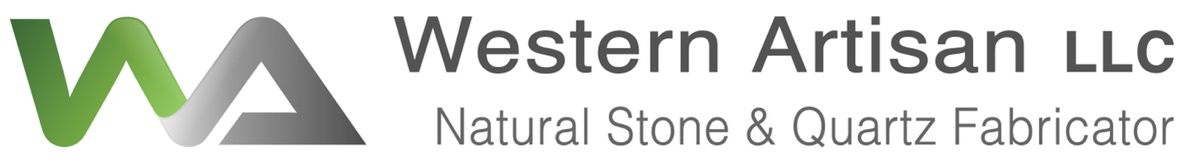 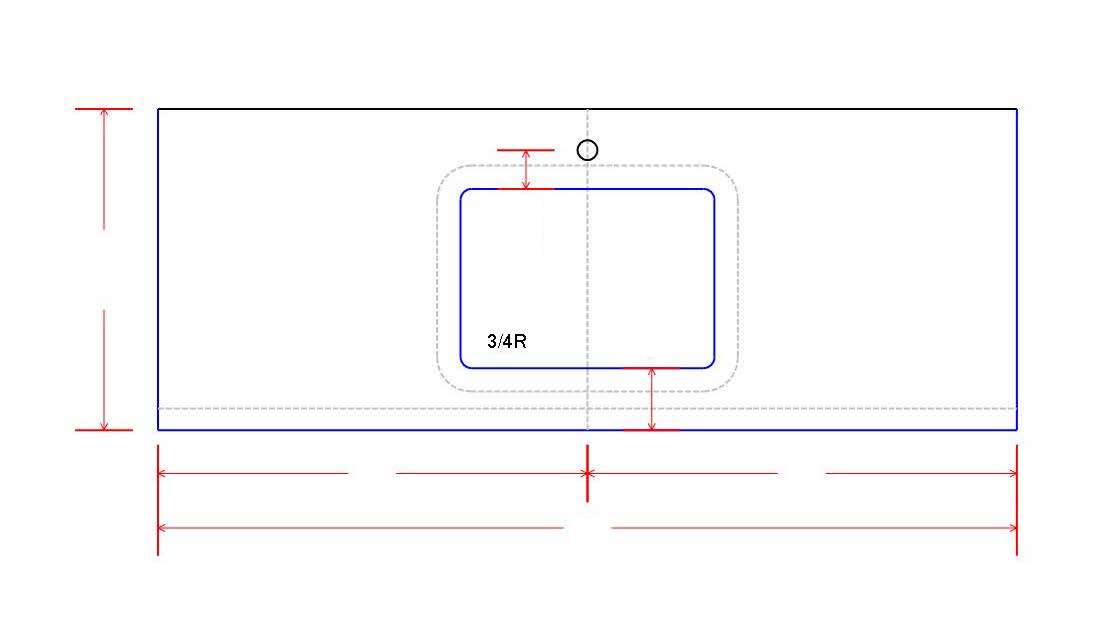 1. MATERIAL COLOR:                                                                                                                                             2. THICKNESS: :                                                                                                                                                        3. SINK MODEL #:                                                                                                                                                    4. BACKSPLASH: 	Yes 		No BACKSPLASH HEIGHT:                                                                                             CUT TO 2CM: 	Yes 		No 5. NOTES: 